MALINENI LAKSHMAIAH ENGINEERING COLLEGE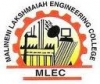 Affiliated to JNTUK Approved by AICTE, New DelhiSINGARAYAKONDA, PRAKASAM (DT.), A.PDEPARTMENT OF CIVIL ENGINEERING                                                         III B.Tech I SEM CIVIL  TIME-TABLE	        W.E.F: 29/06/2015SUBJECT                        FACULTY NAME                                                          CLASS INCHARGE     											P.VARUN1. Design & Drawing Reinforced Concrete Structures 	N.CHANDRA SHEKHAR		2. Structural Analysis-II 	P.VARUN3. Transportation Engineering-I 	L. Blessy komal4. Geo Technical-I 	G.NAGA SARADA5. Engineering Geology 	K.SAI RAMYA VALLI6. Intellectual Property Rights & Patents 	SATEESH7. Engineering Geology LAB 	K.SAI RAMYA VALLI8. Geo Technical LAB 	G.CHANDRA SHEKHAR CLASS INCHARGE				HOD                                                           PRINCIPALTime\day9:30to10:2010:20to11:10BREAK11:20to12:1012:10to1:00L U N C H B R E A K1:50to2:401:50to2:401:50to2:402:40to3:303:30to4:203:30to4:20MonDRCSE.GBREAKSA-IISA-IIL U N C H B R E A KTE-ITE-ITE-IIPR&PGTGTTueEGTE-IBREAKGTDRCSL U N C H B R E A KGT LABGT LABGT LABGT LABGT LABGT LABWedSA-IIGTBREAKDRCSTE-IL U N C H B R E A K         EG         EGCRTCRTCRTCRTThuTE-ISA-IIBREAKIPR&PEGL U N C H B R E A K                               EG  LAB                                  EG  LAB                                  EG  LAB                                  EG  LAB                                  EG  LAB                                  EG  LAB   FriIPR&PEGBREAKGTDRCSL U N C H B R E A KGT       SA-II       SA-II       SA-II       SA-IITE-ISatGTSA-IIBREAKTE-IEGL U N C H B R E A KDRCSDRCSDRCSDRCSDRCSIPR&P